Thermo Scientific Barnstead LabTower EDI, TII or RO Pre- Start-Up ChecklistSection 1 - System Identification	       		Section 2 - Accessories and Unpacking		Section 3 - Location Requirements  Section 4 - Electrical Requirements	Section 5 - Water and Drain SpecificationsSection 6 - Other Specifications and Additional NotesSection 7 - Authorized Certification & Customer AgreementSection 8 - Thermo Scientific ReviewSection 9 - Addendum   Accessories and UnSection 9 – Addendum 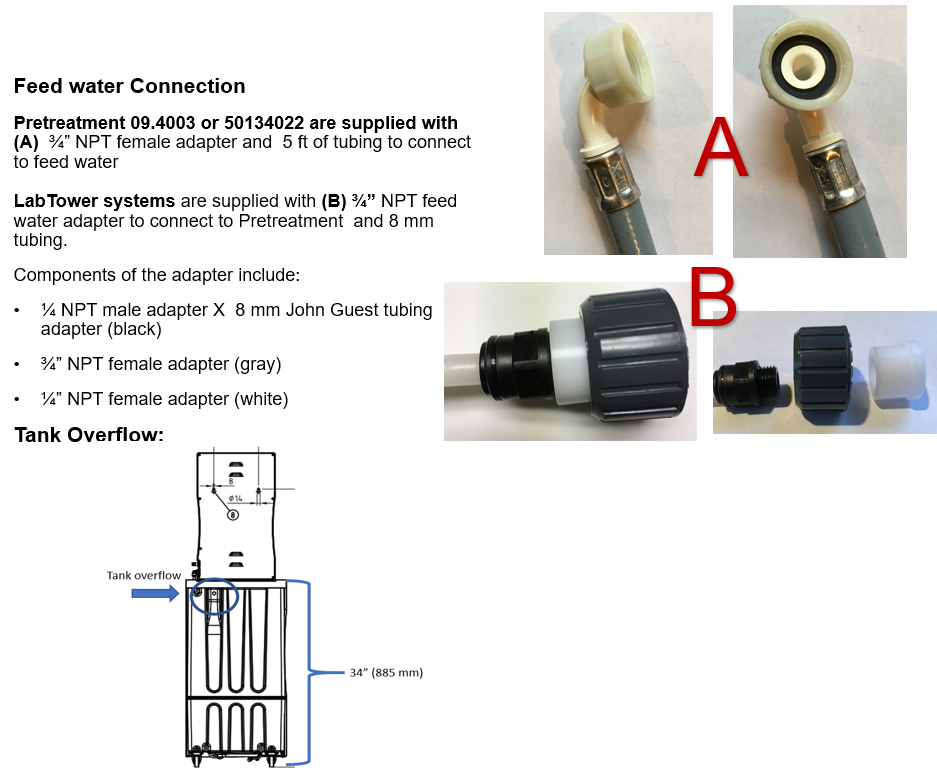 Instructions for Use:Please complete all sections of this Site Inspection form in preparation for the start-up of your new water purification system.  This is a fillable form.Failure to have the site ready will result in delays and additional charges.See FAQ for water system start-up at www.thermofisher.com/installation Rename document with your company name at the end. Save completed form for your own records.Email the completed form to: servicesupport.led.asheville@thermofisher.com      Site Name sd  sd  sd  sd  sd  Address Address/Bldg.  Room Number City State Zip Lab Hours (from-to) Weekday Lab Contact Name Lab Contact Phone Lab Contact PhoneExtension      Extension       Lab Contact Email Alternate Contact Alt. Contact Phone Alt. Contact Phone Alt. Contact Email Purchase Order Case number(from email notification) Case number(from email notification) Special Instructions  to get into facilitySection 1: System IdentificationCheck the Model and enter the Serial Number for the system.If multiple units of system require start-up, please list all serial numbers below.Section 1: System IdentificationCheck the Model and enter the Serial Number for the system.If multiple units of system require start-up, please list all serial numbers below. 50132395 – LabTower EDI 15            50132396 – LabTower EDI 30  	 50132141 – LabTower TII  40             50132196 – LabTower TII   40UV	 50132391   – LabTower RO  40   	 50132395 – LabTower EDI 15            50132396 – LabTower EDI 30  	 50132141 – LabTower TII  40             50132196 – LabTower TII   40UV	 50132391   – LabTower RO  40   	System Serial Number:  Is this unit replacing an existing water purification system?  If Yes, what is the Model number of the unit being replaced?  Serial number?  If No, skip to section 2.Note:  Existing system must be removed and disposed of by customer.Note:  Existing system must be removed and disposed of by customer.Section 2:  Accessories – Pretreatment RequiredIndicate which Pretreatment was ordered/received.   09.4003 - 1 Micron Pretreatment Required         Water Softener – purchased locally (Required for use with LabTower EDI) *   06.5201 5 um filter with Carbon (One carbon pretreatment is required for all LabTower systems) *OR  50134022 - Carbon Pretreatment with 10” Filter housing (One carbon pretreatment is required for all LabTower systems) *  Other Pretreatment ____      ______________________*If not ordered/received, please consult your sales representative or service engineer for guidance  Section 2:  Accessories – Indicate if tank accessories were ordered/received.  50132714 Sterile Overflow -   Required for all LabTower systems    06.5002 CO2 Vent Filter (for use with LabTower EDI only)   50135142 Tank vent filter (Required for use with LabTower TII and LabTower RO)  50138221 Hand Dispenser Optional Accessory  50155463 2 -Outlet Manifold - Optional Accessory   50155458 3 - Outlet Manifold Optional Accessory  Section 2:  Unpacking Unpack system.  Note, systems will arrive in multiple boxes: LabTower EDI and LabTower RO – 2 boxes – Top of system, storage tank.  LabTower TII has 3rd box with DI canister.Locate bags accessory parts bags and review contents listed in “Extent of Assembly Kit” section found in water system operation manual.    If any components are missing, please contact  customerservice.led.asheville@thermofisher.com . Include model, serial number of system and missing component.Complete system arrived, unpacked and “Extent of Assembly Kit” was reviewed   Yes    No, unit is still in box   Section 3:  Location RequirementsIt is the responsibility of the customer’s onsite facilities department to:Review space requirements, mounting instructions and precautions/warnings per system operation manual. Set pretreatment and water system in its final location. LabTower is designed as an upright floor unit on wheels but must be secured to the wall.Wall mounting hardware for pretreatment and LabTower support bracket MUST be attached to the wall prior to the date of start-up.  The system or wall bracket comes with the required mounting hardware.Drawings available at www.thermofisher.com/newlabIt is the responsibility of Unity Lab Service to do the following: Set up equipment with tubing and accessories.Install cartridges and filters.Startup system and check for leaks and proper operation.Training on operation and maintenance of system.Start-up service does not include drilling into walls or countertops.Please complete the section below to verify where the system and accessories will be mounted.Indicate below if the system and accessories have been mounted in their final location.Section 3:  Location RequirementsIt is the responsibility of the customer’s onsite facilities department to:Review space requirements, mounting instructions and precautions/warnings per system operation manual. Set pretreatment and water system in its final location. LabTower is designed as an upright floor unit on wheels but must be secured to the wall.Wall mounting hardware for pretreatment and LabTower support bracket MUST be attached to the wall prior to the date of start-up.  The system or wall bracket comes with the required mounting hardware.Drawings available at www.thermofisher.com/newlabIt is the responsibility of Unity Lab Service to do the following: Set up equipment with tubing and accessories.Install cartridges and filters.Startup system and check for leaks and proper operation.Training on operation and maintenance of system.Start-up service does not include drilling into walls or countertops.Please complete the section below to verify where the system and accessories will be mounted.Indicate below if the system and accessories have been mounted in their final location.Is Pretreatment mounted in final location?3- 6 ft. from LabTower system Yes                     No, not ready *Is LabTower system mounted in final location? Yes                     No, not ready ** If marked “Not Ready,” the water system must be in location or wall mounted before the service engineer arrives.Date System will be ready: (MM/DD/YYYY)Section 4: Electrical RequirementsSystem is supplied with a power supply and plug options. Customer must provide a grounded AC 100 – 250 VAC, 50 – 60 Hz, 2.0 A max electrical outlet within 5 ft. of the installation location. See Electrical Requirements section in the operation manual.Section 4: Electrical RequirementsSystem is supplied with a power supply and plug options. Customer must provide a grounded AC 100 – 250 VAC, 50 – 60 Hz, 2.0 A max electrical outlet within 5 ft. of the installation location. See Electrical Requirements section in the operation manual.Have Electrical requirements been met?Yes                          No   Section 5: Feed Water & Drain RequirementsPretreatment has ¾” NPTF feed water adapter and 6 ft. of feed water tubing.The LabTower water system comes with   ¼” NPTM or ¾” NPTF adapter to connect to pretreatment as well as tubing for feedwater, drain and for storage tank connections.  See Section 9 Addendum for picture of supplied adapter for pretreatment and LabTower.It is the responsibility of the customer’s onsite facilities department to:Feed water supply must be tap water.Customer must supply ¾” NPTM at the water source to connect to the required pretreatment.Drain must be provided for RO permeate and Storage tank overflow.  Storage tank overflow must be at a downward slope away from unit.     See Addendum for overflow location.   If water supply does not have correct connector, delays in start-up and additional charges will be incurred. It is recommended to include a photo of the feed water connection.Check FAQ at thermofisher.com/installation on how to identify per feed water connection.  Section 5: Feed Water & Drain RequirementsPretreatment has ¾” NPTF feed water adapter and 6 ft. of feed water tubing.The LabTower water system comes with   ¼” NPTM or ¾” NPTF adapter to connect to pretreatment as well as tubing for feedwater, drain and for storage tank connections.  See Section 9 Addendum for picture of supplied adapter for pretreatment and LabTower.It is the responsibility of the customer’s onsite facilities department to:Feed water supply must be tap water.Customer must supply ¾” NPTM at the water source to connect to the required pretreatment.Drain must be provided for RO permeate and Storage tank overflow.  Storage tank overflow must be at a downward slope away from unit.     See Addendum for overflow location.   If water supply does not have correct connector, delays in start-up and additional charges will be incurred. It is recommended to include a photo of the feed water connection.Check FAQ at thermofisher.com/installation on how to identify per feed water connection.  Feed water supply fitted with ¾” NPT (pipe thread) male connector?  Yes                            No*   *If no was selected, please describe water connection in additional notes section below and/or supply photo.*If no was selected, please describe water connection in additional notes section below and/or supply photo.Feed water has shutoff valve?   Yes                          No Feed water supply located within 3 - 6 ft. of pretreatment?   Yes                          No Feed water temperature between 2-35°C?   Yes                          No Feed water pressure between 2-6 bar (29 – 87psi)?     Yes                          No Atmospherically vented drain for RO permeate and storage tank overflow within 5 ft. of system and at a downward slope away from unit?   Yes                          No Section 6: Other SpecificationsThe primary operator of the instrument must be available during the start-up visit and for training during the initial instrument setup.  Section 6: Other SpecificationsThe primary operator of the instrument must be available during the start-up visit and for training during the initial instrument setup.  Will someone be available?   Yes                          No ADDITIONAL NOTES:  Please explain any “No” or “Not Ready” responses in Sections 1 – 6 above.   Also enter additional notes and comments about the installation site or system set up in the section below.   For example, is LabTower being connected to another system?ADDITIONAL NOTES:  Please explain any “No” or “Not Ready” responses in Sections 1 – 6 above.   Also enter additional notes and comments about the installation site or system set up in the section below.   For example, is LabTower being connected to another system?  Section 7: Customer AgreementI have reviewed the attached site inspection form and agree that all specifications required for the start-up of the Water Purification system can be met unless otherwise noted on this form. Customer acknowledges it is their responsibility to complete the activities listed above. If the site is not ready when the technician arrives and the start-up cannot be completed, the customer will be responsible for charges including time and travel associated with a second service call to complete the start-up (minimum time/travel fee of $300).Incorrectly filled out forms or misrepresentation may result in additional charges at the discretion of Thermo Fisher Scientific or their authorized partner. Please consult with your Field Service Engineer or Territory Sales Representative with any questions.  Section 7: Customer AgreementI have reviewed the attached site inspection form and agree that all specifications required for the start-up of the Water Purification system can be met unless otherwise noted on this form. Customer acknowledges it is their responsibility to complete the activities listed above. If the site is not ready when the technician arrives and the start-up cannot be completed, the customer will be responsible for charges including time and travel associated with a second service call to complete the start-up (minimum time/travel fee of $300).Incorrectly filled out forms or misrepresentation may result in additional charges at the discretion of Thermo Fisher Scientific or their authorized partner. Please consult with your Field Service Engineer or Territory Sales Representative with any questions.  Section 7: Customer AgreementI have reviewed the attached site inspection form and agree that all specifications required for the start-up of the Water Purification system can be met unless otherwise noted on this form. Customer acknowledges it is their responsibility to complete the activities listed above. If the site is not ready when the technician arrives and the start-up cannot be completed, the customer will be responsible for charges including time and travel associated with a second service call to complete the start-up (minimum time/travel fee of $300).Incorrectly filled out forms or misrepresentation may result in additional charges at the discretion of Thermo Fisher Scientific or their authorized partner. Please consult with your Field Service Engineer or Territory Sales Representative with any questions. Customer namePrint Name Customer                                                                            SignatureSignature Date  Section 8: To Be Completed By Authorized Thermo Fisher Service Representative On-SiteI have reviewed the attached, completed customer site inspection form and confirm that the specifications for start-up were met.  Section 8: To Be Completed By Authorized Thermo Fisher Service Representative On-SiteI have reviewed the attached, completed customer site inspection form and confirm that the specifications for start-up were met.  Section 8: To Be Completed By Authorized Thermo Fisher Service Representative On-SiteI have reviewed the attached, completed customer site inspection form and confirm that the specifications for start-up were met. Name of Thermo Scientific Service Representative   Yes                          No* *If No, please make a note of missing or incorrect specifications and forward a copy of the completed form to Service Manager and Sales Representative for consultation:*If No, please make a note of missing or incorrect specifications and forward a copy of the completed form to Service Manager and Sales Representative for consultation:*If No, please make a note of missing or incorrect specifications and forward a copy of the completed form to Service Manager and Sales Representative for consultation:  Notes and Comments:        Notes and Comments:        Notes and Comments:      